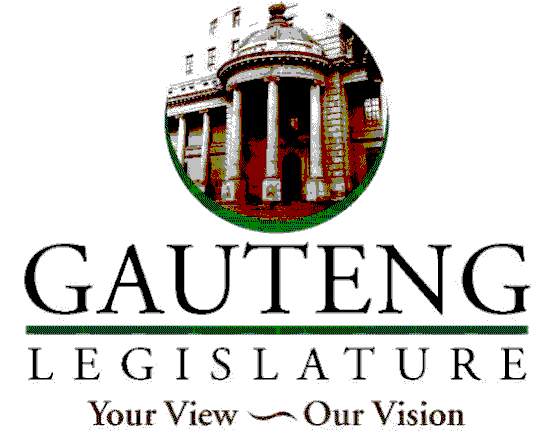 PUBLICATION OF BIDDERSGPL 023/2022GPL 023/2022TENDER/BID NAMEAPPOINTMENT OF SERVICE PROVIDER TO DESIGN, IMPLEMENT RECORDS MANAGEMENT PROCESSES, DIGITIZE PRINT RECORDS AS WELL AS DEVELOP RECORDS MANAGEMENT SYSTEM REQUIREMENTS FOR THE GAUTENG PROVINCIAL LEGISLATURE  BIDDERSDatacentrix BIDDERSKW Innovative Knowledge Worx BIDDERSPTP Integrated BIDDERSLwazi Information Management BIDDERSBlue Turtle BIDDERSMetrofile Vysion BIDDERSNetcb ZA The Innovation Hub PTY LtdBIDDERSSpider Black Online BIDDERSTirisan Tech SolutionBIDDERSFirst Technology Group BIDDERSFaranani Doctec PTY Ltd 